“Meet Me on the Mat” 2 Style Wrestling Tournament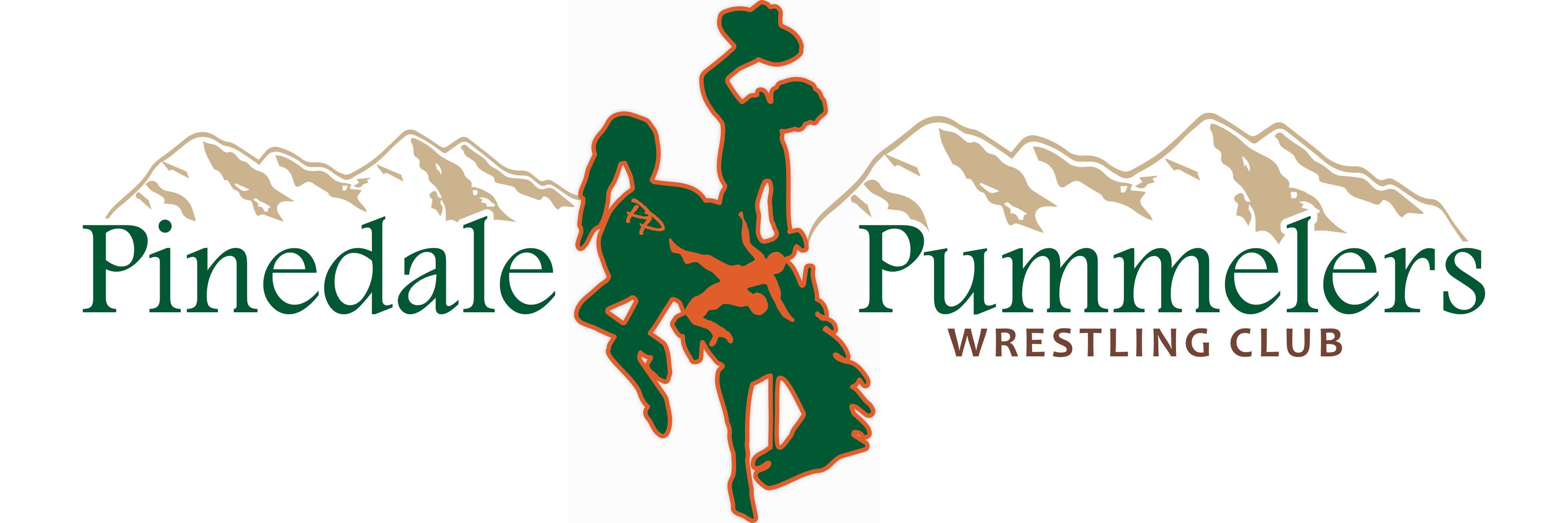 Saturday, March 5, 2016 Location:		Wrangler Gym - 665 N. Tyler Ave, Pinedale, WyomingTimes:	Doors open at 7:00 am	Coaches meeting at 7:45 amPee Wees (6&U) and Bantams (7-8) begin approximately at 8:00 amAll other classes begin after first session is finished.Registration:  	All wrestlers must register and pay online at trackwrestling.com by 11:00 pm on Thursday, March 3rd. No on site registration. No morning check-in.	Wrestlers must have a current USA card to participate. All wrestlers registered by 11:00 pm Sunday, February 28th will have their names available for the tournament t-shirts.Weigh-ins:  	REMOTE WEIGH-INS and SKIN CHECKS ONLY.  Must be conducted by a current licensed USAW licensed coach.  Email Elisha Hailey at haley.elisha@gmail.com to get a team login. Teams will be required to enter in their wrestlers’ actual weights by Thursday at 11:00 pm. PPWC and/or Head official reserve the right to re-weigh any wrestler at the tournament (2 lb. allowance).Tournament 	-  Round Robin – no predetermined weights, wrestlers will be put into groups of    Format:                           3-5 based upon their actual weights and division 			-  Headgear required for both styles of wrestling 			-  Red and blue singlets required for freestyle-  Pee Wees (6&U) and Bantams (7-8) wrestle first session; folkstyle will be         first, followed by freestyle	-  Intermediate (9-10), Novice (11-12), School Boy/Girl (13-14), and Cadet                                             (15-16) wrestle immediately after first session ends; folkstyle will be first,                                           followed by freestyleEntry:  	Entry fee for one or two styles is $30 total. No refunds. Admission is free.Contact: 	-  Questions regarding trackwrestling, brackets, or weights, contact     Elisha Haley at hailey.elisha@gmail.com or 307-231-2230.  -  Any other questions can be directed to Aaron Willson at pummelers@gmail.com or        307-360-7539.Additional		-  Breakfast and lunch concessions will be availableInformation: 	            -  Custom medals for 1st, 2nd, and 3rd; ribbons for 4th, 5th            -  Custom team trophies for 1st, 2nd, and 3rd in each style-  Fine Designs® will be set up on-site to sell custom tournament apparel along with          numerous other clothing and logo options.-  Pairing or mat official required for team trophy eligibility. Compensation also       available. Contact Aaron for more information. -  Registered wrestlers receive a 10% discount for ski pass at White Pine Ski Resort and       20% discount for White Pine tubing hill. Good for the 4th, 5th and 6th of March.     			-  Email pummelers@gmail.com for list of hotels offering special rates.THIS IS A USA SANCTIONED TOURNAMENT.  HEADGEAR REQUIRED.  ALL WRESTLERS MUST HAVE A CURRENT USA CARD TO PARTICIPATE.  IN CONSIDERATION OF YOUR ENTRY & PAYMENT THROUGH TRACKWRESTLING, YOU HEREBY, AND/OR YOUR MINOR CHILD, HIS/HER HEIRS, EXECUTORS, AND ADMINISTRATORS, WAIVE AND RELEASE ALL RIGHTS AND CLAIMS FOR DAMAGES YOU MAY INCUR AGAINST THE PINEDALE PUMMELERS WRESTLING CLUB, IT’S MEMBERS, PINEDALE HIGH SCHOOL, SUBLETTE COUNTY SCHOOL DISTRICT #1, AND THE USA NATIONAL AND STATE ORGANIZATION, THEIR AGENTS, COMMITTEES AND MEMBERS FROM ANY AND ALL CLAIMS OR RIGHTS TO DAMAGES FOR INJURIES OR LOSSES SUFFERED BY YOU DIRECTLY IN THE TRAINING TO OR FROM, OR COMPETING IN OR ATTENDING THE “MEET ME AT THE MAT” TOURNAMENT.